Boîtes de raccordement carrées avec rebord de marquage en acier inoxydable, pour un maximum de 4 mécanismes 22,5 x 45 mm.
Sols nettoyés à l'eauLa cassette de nivellement et le couvercle aveugle doivent être fabriqués en acier inoxydable. 
La cassette doit avoir des rebords relevés qui forment un rebord de marquage. Les quatre coins doivent être équipés d’un pied de nivellement.
On doit pouvoir choisir une profondeur d'insertion pour le revêtement de sol de 12 ou 22 mm.
La livraison fournit également un caoutchouc (entre la cassette et le couvercle) qui assure l'étanchéité et amortit le bruit de pas.
La charge maximale de la boîte de raccordement est de 2 kN.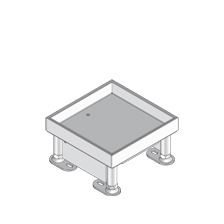 Dimensions des cassettes de nivellement avec couvercle aveugle en INOX (à choisir) :ensemble carré 160 x 160 mm, profondeur d'insertion 12 mmensemble carré 160 x 160 mm, profondeur d'insertion 22 mmPour pouvoir équiper la boîte de raccordement avec 1 boîte d’appareillage pour prises et / ou connexions multimédia, il est nécessaire de fournir un set de montage avec grillesSet de montage (à choisir) :set de montage, hauteur 50 mm, largeur 98 mm, 2 rangées de grilles (maximum 4 mécanismes 22,5 x 45 mm)set de montage, hauteur 83,4 mm, largeur 98 mm, 2 rangées de grilles (maximum 4 mécanismes 22,5 x 45 mm)